1 Generación del archivo invertido con mx: 
     a) con la base de datos de CEPAL - OK 
     b) con la base de datos MARC21 muestra lo siguiente: 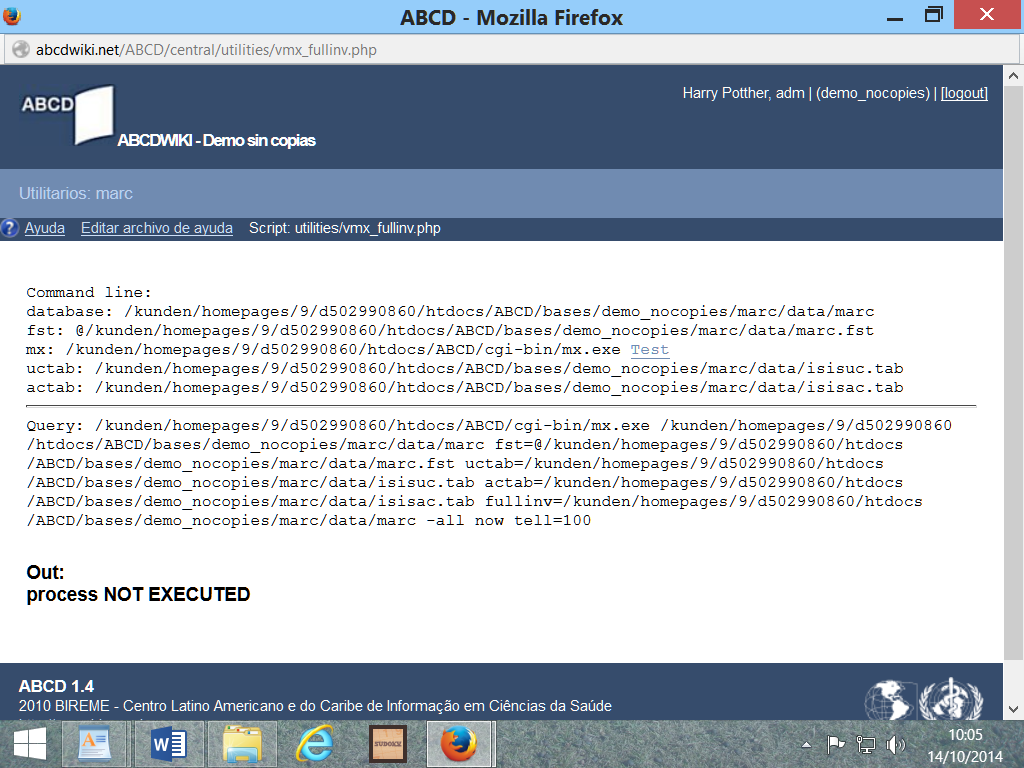 
2 Generación del archivo invertido con wxis. 
     Ambas bases de datos de la CEPAL y MARC21 presentan la siguiente mesnagem, pero no terminan el proceso,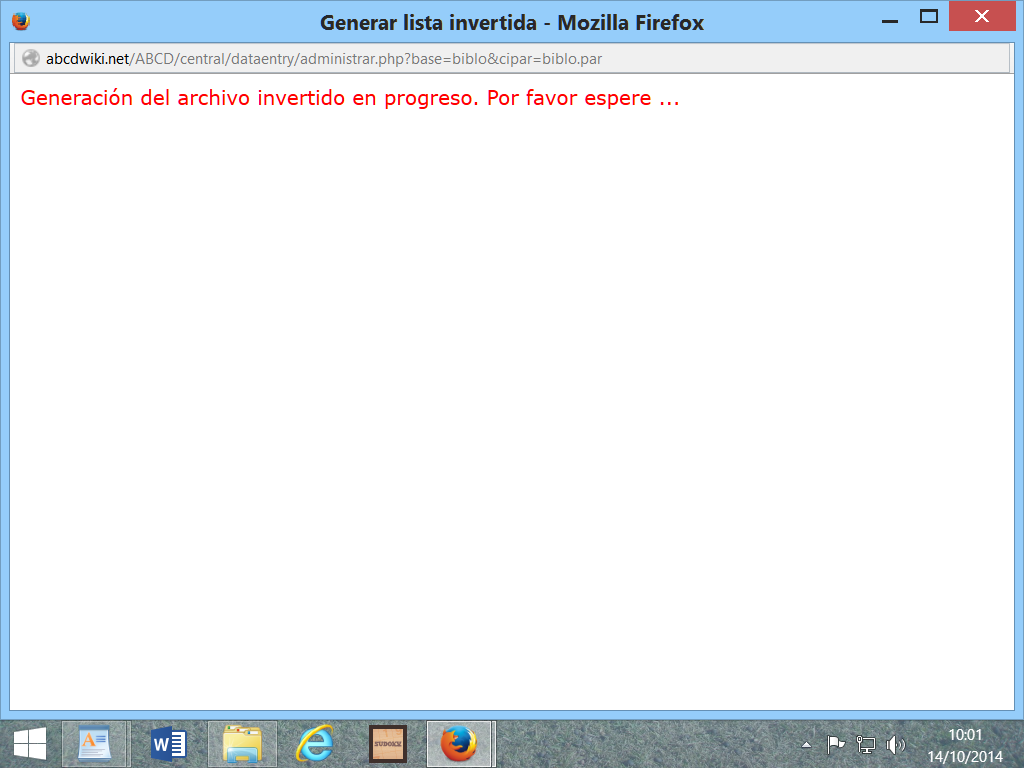 